Für den Zeitraum Ihres Heilverfahrens in der Privatklinik Hollenburg benötigen Sie folgende, persönliche Utensilien:Medikamente und BefundeBitte bringen Sie Ihre derzeit verordneten bzw. regelmäßig eingenommenen Medikamente in ausreichender Menge für die Dauer des Aufenthaltes mit (Bitte in Originalpackung). Weiters alle medizinischen Vorbefunde – sofern vorhanden - wie einen Blutuntersuchungsbefund-Blutbild, Leber- Nierenwerte, SD-Werte, Blutfette, NBZ, die nicht älter als 3 Monate sind.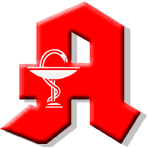 Unterlagen, Dokumente, Bargeld  Lichtbildausweis (zB. Führerschein, Reisepass, Personalausweis o.ä.) 	E-Card Sofern vorhanden:	Ärztliche Befunde		Röntgenbilder		Allergiepass		Blutgruppen-Ausweis Bargeld (kein Bankomat zur Geldbehebung im Haus)Hilfsmittel (sofern vorhanden)	Rollstuhl, Stöcke, Krücken, Gehgestelle, Einhänderhilfsmittel,.. 	Nordic Walking Stöcke Toilettenartikel	Seife		 Haarshampoo			Kamm / Bürste / Haarfön
	Zahnbürste	  Zahnpasta				Zahnputzbecher	  	 Rasierutensilien	Bekleidung für den Aufenthalt	Hausschuhe (helle Sohle)		Freizeitschuhe für den Innenbereich (helle Sohle)	Private Bekleidung				Jogging-/Trainingsanzug	Unterwäsche / Socken			Nachthemd / PyjamaBekleidung und Utensilien für die Therapie	kurz- / langärmlige T-Shirts				Turnhose				bequeme kurze Hose	Regenschutz / Regenjacke			kleiner Rucksack		Wanderbekleidung	Hallenturnschuhe (helle Sohle für den Innenbereich)							Feste Schuhe / Wanderschuhe: für den Außenbereich 	Decke/ Liegetuch für Entspannungstherapie (wenn Sie Ihre eigene haben wollen)Sonstiges, Kälte- bzw. Sonnenschutz (saisonabhängig)
	Handschuhe / Fäustlinge		Kopfbedeckung		Sonnenschutzcreme	bei Anreise mit eigenem PKW im Winter: Winterausrüstung 	Thermoskanne bei BedarfBadebekleidung für Ruhebereich mit Infrarotkabine 	(Externes öffentliches Frei- und Hallenbad in der Stadt Krems - ca.10km entfernt)  Badeanzug/ -hose	  Badeschuhe	  Badetuch	  Bademantel